	            Zleceniobiorca					             Zleceniodawca          …………………………………..		                      ………………………………….….                     Podpis osoby upoważnionej 	                     	                Podpis i pieczęć osoby upoważnionej 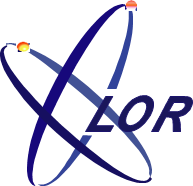    CENTRALNE LABORATORIUM OCHRONY RADIOLOGICZNEJ                Laboratorium Pomiarów Promieniotwórczości Naturalnej                                        03-194 Warszawa, ul. Konwaliowa 7                       tel.: 22 811 00 11 w.138, 22 814 00 50, faks: 22 811 16 16                            clorzii@clor.waw.pl                     http://www.clor.waw.plP O T W I E R D Z E N I E   Z A M Ó W I E N I ANumer  Potwierdzenia zamówienia ……………………………Numer  Potwierdzenia zamówienia ……………………………Numer  Potwierdzenia zamówienia ……………………………z dnia  ………………z dnia  ………………Z L E C E N I O D A W C A *:Imię i nazwisko / nazwa firmy: …………………………………………………………………………Adres zamieszkania / siedziby: ……………………………………………………………………………………………………………………………………………………………………………………...PESEL / NIP: …………………………………………Osoba do kontaktu: ……………………………………………………………………………………...Tel: ……………………… faks: ……………………… e-mail: …………………………….…………Z L E C E N I O D A W C A *:Imię i nazwisko / nazwa firmy: …………………………………………………………………………Adres zamieszkania / siedziby: ……………………………………………………………………………………………………………………………………………………………………………………...PESEL / NIP: …………………………………………Osoba do kontaktu: ……………………………………………………………………………………...Tel: ……………………… faks: ……………………… e-mail: …………………………….…………Z L E C E N I O D A W C A *:Imię i nazwisko / nazwa firmy: …………………………………………………………………………Adres zamieszkania / siedziby: ……………………………………………………………………………………………………………………………………………………………………………………...PESEL / NIP: …………………………………………Osoba do kontaktu: ……………………………………………………………………………………...Tel: ……………………… faks: ……………………… e-mail: …………………………….…………Z L E C E N I O D A W C A *:Imię i nazwisko / nazwa firmy: …………………………………………………………………………Adres zamieszkania / siedziby: ……………………………………………………………………………………………………………………………………………………………………………………...PESEL / NIP: …………………………………………Osoba do kontaktu: ……………………………………………………………………………………...Tel: ……………………… faks: ……………………… e-mail: …………………………….…………Z L E C E N I O D A W C A *:Imię i nazwisko / nazwa firmy: …………………………………………………………………………Adres zamieszkania / siedziby: ……………………………………………………………………………………………………………………………………………………………………………………...PESEL / NIP: …………………………………………Osoba do kontaktu: ……………………………………………………………………………………...Tel: ……………………… faks: ……………………… e-mail: …………………………….…………Warunki płatności:  Należność płatna przelewem na kontoCentralne Laboratorium Ochrony Radiologicznej; ul. Konwaliowa 7; 03-194 Warszawa Nr 12 1240 6074 1111 0000 4998 5098 w Banku PEKAO S.A. w terminie 14 dni po wystawieniu faktury VAT.Warunki płatności:  Należność płatna przelewem na kontoCentralne Laboratorium Ochrony Radiologicznej; ul. Konwaliowa 7; 03-194 Warszawa Nr 12 1240 6074 1111 0000 4998 5098 w Banku PEKAO S.A. w terminie 14 dni po wystawieniu faktury VAT.Warunki płatności:  Należność płatna przelewem na kontoCentralne Laboratorium Ochrony Radiologicznej; ul. Konwaliowa 7; 03-194 Warszawa Nr 12 1240 6074 1111 0000 4998 5098 w Banku PEKAO S.A. w terminie 14 dni po wystawieniu faktury VAT.Warunki płatności:  Należność płatna przelewem na kontoCentralne Laboratorium Ochrony Radiologicznej; ul. Konwaliowa 7; 03-194 Warszawa Nr 12 1240 6074 1111 0000 4998 5098 w Banku PEKAO S.A. w terminie 14 dni po wystawieniu faktury VAT.Warunki płatności:  Należność płatna przelewem na kontoCentralne Laboratorium Ochrony Radiologicznej; ul. Konwaliowa 7; 03-194 Warszawa Nr 12 1240 6074 1111 0000 4998 5098 w Banku PEKAO S.A. w terminie 14 dni po wystawieniu faktury VAT.Rodzaj / opis próbki *: ……………………..…………...….………………………………………………… ………………………………….………………………..……...………………………………………………….….………………………………………………………Rodzaj / opis próbki *: ……………………..…………...….………………………………………………… ………………………………….………………………..……...………………………………………………….….………………………………………………………Rodzaj / opis próbki *: ……………………..…………...….………………………………………………… ………………………………….………………………..……...………………………………………………….….………………………………………………………Rodzaj / opis próbki *: ……………………..…………...….………………………………………………… ………………………………….………………………..……...………………………………………………….….………………………………………………………Ilość  próbek*: ………………………………………Metoda badań próbki / próbek:Metoda spektrometrii gamma z wykorzystaniem trójkanałowego analizatora dla próbek materiałów i surowców budowlanych oraz odpadów o kodzie:10 01 01, 10 01 02, 10 01 04, 10 01 80, 10 01 99, 10 02 01 i 10 02 99,zgodna z Poradnikiem Instytutu Techniki Budowlanej nr 455/2010.Metoda spektrometrii gamma z wykorzystaniem trójkanałowego analizatora dla próbek materiałów i surowców budowlanych oraz odpadów o kodzie:10 01 01, 10 01 02, 10 01 04, 10 01 80, 10 01 99, 10 02 01 i 10 02 99,zgodna z Poradnikiem Instytutu Techniki Budowlanej nr 455/2010.Metoda spektrometrii gamma z wykorzystaniem trójkanałowego analizatora dla próbek materiałów i surowców budowlanych oraz odpadów o kodzie:10 01 01, 10 01 02, 10 01 04, 10 01 80, 10 01 99, 10 02 01 i 10 02 99,zgodna z Poradnikiem Instytutu Techniki Budowlanej nr 455/2010.Metoda spektrometrii gamma z wykorzystaniem trójkanałowego analizatora dla próbek materiałów i surowców budowlanych oraz odpadów o kodzie:10 01 01, 10 01 02, 10 01 04, 10 01 80, 10 01 99, 10 02 01 i 10 02 99,zgodna z Poradnikiem Instytutu Techniki Budowlanej nr 455/2010.Termin realizacji badań:                  3 tygodnie po otrzymaniu potwierdzenia zamówienia                                                                             i dostarczeniu próbki / próbekTermin realizacji badań:                  3 tygodnie po otrzymaniu potwierdzenia zamówienia                                                                             i dostarczeniu próbki / próbekTermin realizacji badań:                  3 tygodnie po otrzymaniu potwierdzenia zamówienia                                                                             i dostarczeniu próbki / próbekTermin realizacji badań:                  3 tygodnie po otrzymaniu potwierdzenia zamówienia                                                                             i dostarczeniu próbki / próbekTermin realizacji badań:                  3 tygodnie po otrzymaniu potwierdzenia zamówienia                                                                             i dostarczeniu próbki / próbekKoszt usługi netto **:                                         PLNKoszt usługi netto **:                                         PLN+ 23 % VAT   =                                            PLN+ 23 % VAT   =                                            PLN+ 23 % VAT   =                                            PLNSposób wysyłki *: odbiór osobisty   /   Poczta Polska   /   kurier ***Sposób wysyłki *: odbiór osobisty   /   Poczta Polska   /   kurier ***Sposób wysyłki *: odbiór osobisty   /   Poczta Polska   /   kurier ***Sposób wysyłki *: odbiór osobisty   /   Poczta Polska   /   kurier ***Sposób wysyłki *: odbiór osobisty   /   Poczta Polska   /   kurier ****  -  wypełnia Klient**  -  całkowity koszt badania dla wszystkich próbek; wypełnia Klient, pod warunkiem, że cena została ustalona wcześniej z Wykonawcą badań***  -  niewłaściwe skreślić.